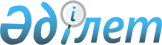 Об утверждении Соглашения между Правительством Республики Казахстан и Правительством Республики Беларусь о военно-техническом сотрудничествеПостановление Правительства Республики Казахстан от 16 февраля 1999 года № 129

     Правительство Республики Казахстан постановляет:

     1. Утвердить Соглашение между Правительством Республики Казахстан и Правительством Республики Беларусь о военно-техническом сотрудничестве, совершенное в городе Астрахани 3 сентября 1998 года.

     2. Настоящее постановление вступает в силу со дня подписания.     Премьер-Министр

     Республики Казахстан                              Соглашение

               между Правительством Республики Казахстан

     и Правительством Республики Беларусь о военно-техническом 

                            сотрудничестве     (Бюллетень международных договоров РК, 2000 г., N 1, ст. 16)

   (Вступило в силу 9 марта 1999 года - ж. "Дипломатический курьер", 

             спецвыпуск N 2, сентябрь 2000 года, стр. 170)          Правительство Республики Казахстан и Правительство Республики Беларусь, именуемые в дальнейшем Сторонами,

       руководствуясь и развивая положения Z970171_ Договора о дружбе и сотрудничестве между Республикой Казахстан и Республикой Беларусь от 17 января 1996 года, 

      учитывая соглашения, заключенные в рамках Содружества Независимых Государств в области военно-технического сотрудничества, а также P990046_ Соглашение между Правительством Республики Казахстан и Правительством Республики Беларусь о военном контроле за качеством продукции, поставляемой для Вооруженных Сил Республики Казахстан и Вооруженных Сил Республики Беларусь от 23 сентября 1997 года, 

      считая целесообразным сохранить сложившиеся кооперационные связи по разработке, производству и взаимным поставкам вооружения, военной техники, военно-технического имущества, их комплектующих изделий и запасных частей в интересах обороны своих государств, 



     признавая важность развития взаимовыгодных двусторонних связей на постоянной основе в военно-технической области,

     стремясь к расширению сотрудничества на основе взаимной выгоды и экономической целесообразности,

     согласились о нижеследующем:                              Статья 1     Стороны осуществляют сотрудничество в следующих областях:

     1. Производство, поставка, модернизация, обслуживание и ремонт:

     - авиационной техники и вооружения;

     - техники и вооружения для войск противовоздушной обороны;

     - техники и вооружения для сухопутных войск;

       - автоматизированных систем управления войсками, оружием, разведки и радиоэлектронной борьбы, систем и комплексов передачи данных, средств связи и оптических средств. 

      2. Научно-исследовательские и опытно-конструкторские работы в интересах совершенствования вооружения и военной техники. 

      3. Реконструкция, модернизация и конверсия предприятий, производящих продукцию военного назначения. 



 

                               Статья 2 



 

      Для реализации положений настоящего Соглашения Стороны назначают Уполномоченные органы: 

      с Казахстанской Стороны - Министерство обороны Республики Казахстан; 

      с Белорусской Стороны - Министерство обороны Республики Беларусь и Министерство промышленности Республики Беларусь. 



 

                               Статья 3 



 

      Закупки вооружения, военной техники, материальных средств и предоставление услуг осуществляются на основании договоров между предприятиями-изготовителями и заказчиками в соответствии с действующим законодательством Сторон. 

      Номенклатура и объемы взаимных поставок вооружения, военной техники, специального имущества, оказания услуг военно-научного и военно-технического назначения, условия поставок, порядок и формы взаиморасчетов определяются Сторонами и их хозяйствующими субъектами в договорных документах. 



 

                               Статья 4 



 

      Настоящее Соглашение не затрагивает интересы третьих сторон и не препятствует сотрудничеству Сторон с другими странами в военно-технической области. 

      Стороны обязуются воздерживаться от действий, препятствующих выполнению другой Стороной своих договорных обязательств по ранее заключенным международным договорам. 

      Передача и продажа (реэкспорт) третьей стороне военной техники, продукции и информации по ним допускается с письменного согласия и на условиях, согласованной со Стороной, от которой получена данная техника, продукция и информация. 



 

                               Статья 5 



 

      Научно-исследовательские и опытно-конструкторские работы выполняются на основе договоренностей Сторон по модернизации и развитию образцов вооружения и военной техники. 

      Стороны осуществляют постоянный обмен научно-технической информацией по образцам вооружения и военной техники, находящимся в совместной разработке и эксплуатации. 

      Порядок финансирования указанных научно-исследовательских и опытно-конструкторских работ, а также защита авторских прав и патентов определяется Сторонами дополнительными соглашениями. 



 

                               Статья 6 



 

      Стороны обязуются обеспечить сохранность информации, полученной в рамках военно-технического сотрудничества, и соблюдать согласованную степень конфиденциальности. 

      Стороны уважают принципы согласования и коммерческие тайны, относящиеся к сфере сотрудничества. 



 

                               Статья 7 



 

      Спорные вопросы, которые могут возникнуть в процессе сотрудничества, будут разрешаться путем переговоров и консультаций. 

      В случае, если Стороны не смогут прийти к согласию, рассмотрение споров по возмещению материального ущерба, связанного с нарушением положений настоящего Соглашения Сторонами или их хозяйствующими субъектами, будет осуществляться в Экономическом Суде Содружества Независимых Государств. 



 

                               Статья 8 



 

      Изменения и дополнения к настоящему Соглашению могут вноситься путем заключения дополнительных протоколов, которые будут являться его неотъемлемой частью. 



 

                               Статья 9 



 

      Настоящее Соглашение вступает в силу с даты обмена уведомлениями о выполнении Сторонами внутригосударственных процедур, необходимых для его вступления в силу. 

      Настоящее Соглашение заключается сроком на пять лет и будет автоматически продлеваться на последующие пятилетние периоды, если одна из Сторон письменно не заявит о своем намерении прекратить его действие, не менее чем за шесть месяцев до истечения соответствующего периода.      Совершено в городе Астрахань 3 сентября 1998 года, в двух подлинных экземплярах, каждый на казахском, белорусском и русском языках, причем все тексты имеют одинаковую силу.

     При толковании положений настоящего Соглашения Стороны будут руководствоваться текстом на русском языке.      За Правительство                    За Правительство

     Республики Казахстан                 Республики Беларусь      (Специалисты: Склярова И.

                   Кушенова Д.)
					© 2012. РГП на ПХВ «Институт законодательства и правовой информации Республики Казахстан» Министерства юстиции Республики Казахстан
				